Р Е С П У Б Л И К А   Д А Г Е С Т А Н    МУНИЦИПАЛЬНОЕ ОБРАЗОВАНИЕ «ЧАРОДИНСКИЙ РАЙОН»СОБРАНИЕ ДЕПУТАТОВ                                                                                                                                                                                                                                                             _с.Цуриб____________________________________________РЕШЕНИЕ №124 ноября 2017 г.Об утверждении  бюджета муниципального образования «Чародинский район» за  2016 год и о бюджете муниципального района «Чародинский район» на 2018 год и на  плановый период 2019-2020 годы.Собрание депутатов решает:1. Утвердить отчет об исполнении бюджета  муниципального образования «Чародинский район» за 2016 год по доходам в сумме 255 944,7 тыс. рублей и по расходам в сумме 256 757,2 тыс. рублей .2. Утвердить бюджет муниципального образования «Чародинский район» на 2018 год по доходам -  307 219, 0 тыс. рублей и по расходам - 307 219, 0 тыс. рублей.  3. Учреждениям, организациям, сельским поселениям разработать сметы расходов на выполнение взятых расходных обязательств с учетом объемных показателей.4. Данное решение опубликовать в районной газете «Чарада».        Глава МО «Чародинский район»                                                           М.А.Магомедов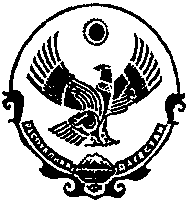 